Лепка «Золотая рыбка»Подготовили воспитатели: Белова Е.Н., Митрофанова С.А.Рыбка может быть выполнена из пластилина любого цвета. Достаточно одного варианта. Еще в работе потребуются стразы или бусинки, чтобы сделать блестящие глазки. Основной инструмент – стека.Отрежьте нужное количество пластилина от брусочка и скатайте шарик.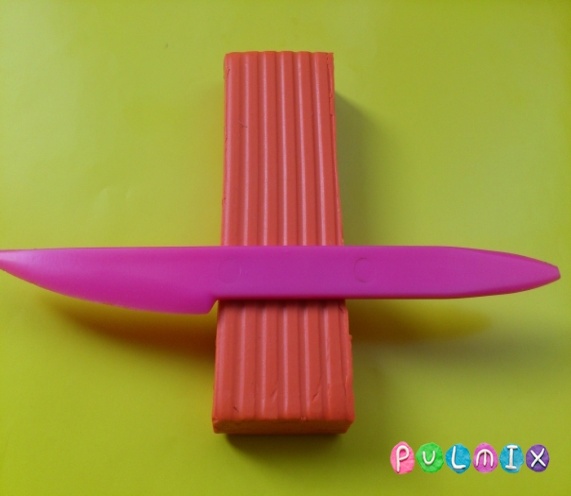 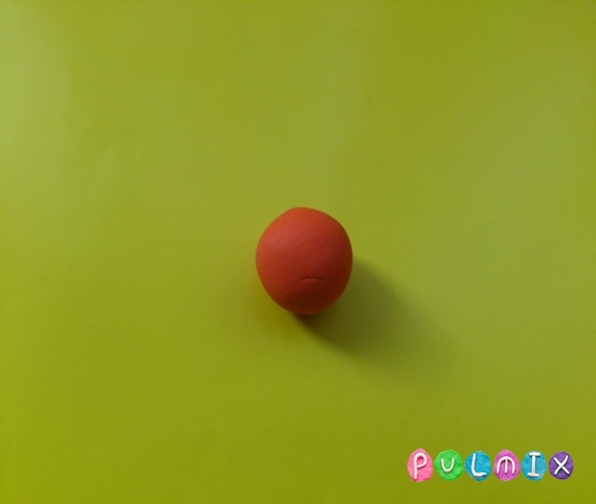 Вытяните шарик в пулю, затем слегка придавите округлую деталь к твердой поверхности, чтобы сделать ее более плоской. Одну сторону превратите в голову, обозначив ее той же стекой.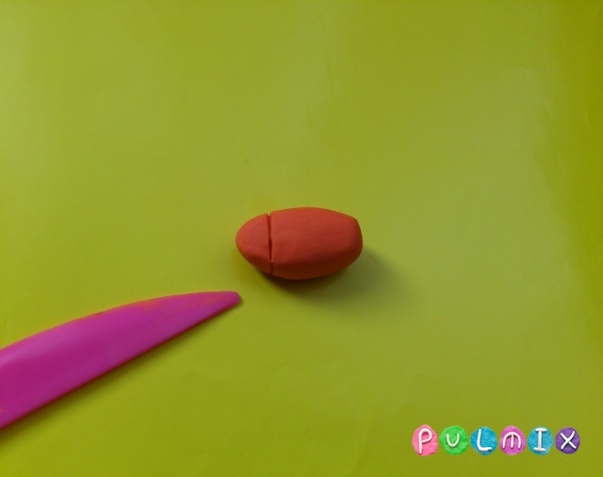 Для создания плавников налепите маленькие лепешки сверху и снизу в ряд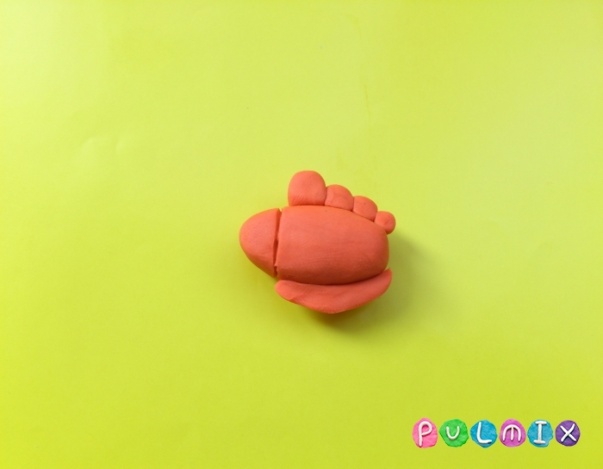 Стекой сделайте перепонки на плавниках.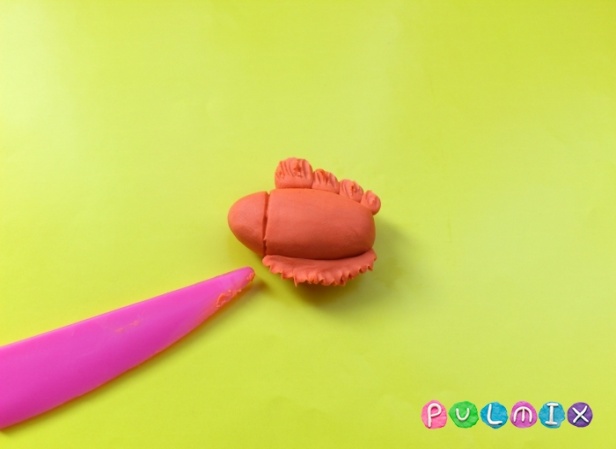 Сзади прикрепите рыбий хвост, также обработав его стекой.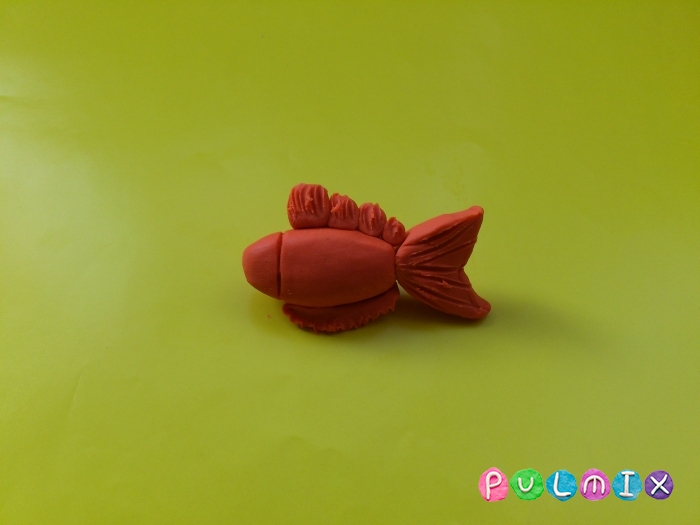 Подумайте, как бы вы хотели сделать чешуйки на теле рыбки. Можно налепить пластилин сверху, располагая маленькие точки внахлест. А мы предлагаем просто проткнуть мягкий пластилин острием стеки множество раз по всей поверхности поделки.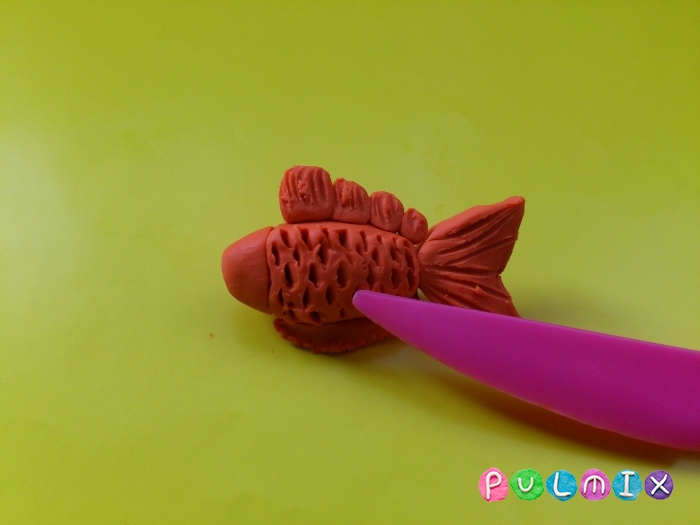 Заключительный штрих – оформление мордочки рыбки. Налепите блестящие глазки-стразы, прикрепите ротик.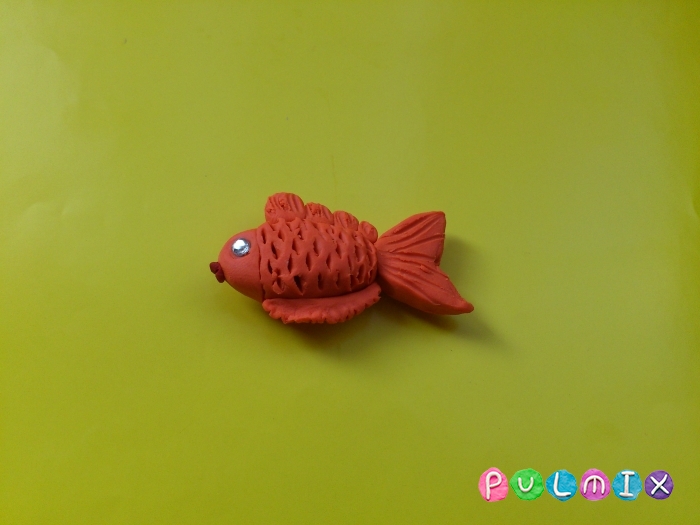 Рыбка из пластилина готова бороздить водные просторы. Наберите немного воды в детское ведерко и опустите туда рыбку. Пластилин не раскисает от воды, поэтому такие занятия можно практиковать.